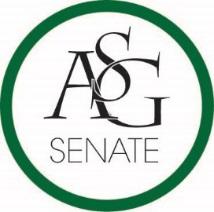 Senate AgendaSeptember 22, 2015Graduate Education Auditorium, 6:00 PMCall to OrderRoll CallApproval of MinutesSpecial OrdersReports (5 minutes each)Advisor’s Report, Rainer GallASG having RED Talks on Thursday nightReach out to peers in our colleges we represent for ideas and what they wantGraduate Assistant’s Report, Jamie Wangler & Katherine SelmanLooking for 20 mentors for Freshmen Leadership Forum, fill out survey on e-mailLook-out for e-mail for historian of ASGPresident’s Report, Tanner BoneSupplemental hearing in October for funds, be thinking about any areas we could use funding Vice-President’s Report, Morgan FarmerChancellor's ball will be October 9th, help promote with Facebook profile pictureTreasurer’s Report, Raymond ToddSecretary’s Report, Meera PatelCabinet ReportsChief of Staff, Elizabeth PittmanRED talks this Thursday night at 6pm, first 150 people there will get Chick-Fil-a Chair of the Senate’s Report, Jace MotleyRemember Traveler rule: these are public meetings and things that we say can be printed in the paperLegislation is due Thursday at 5pmNominations and ElectionsCommittee Nominations and ElectionsCampus Council Delegates (12)Senator WalkerSenator CantorSenator BellSenator WatkinsSenator KyteSenator DaySenator CaseySenator TownsellSenator EdwardsSenator SimsSenator SmithSenator BrooksPublic Comment (3 at 2 minutes each)Old BusinessNew BusinessUniversity Committee AppointmentsAuthored by Vice President Morgan FarmerReferred to Internal AffairsAnnouncements  Adjournment